EΛΛHNIKH ΔHMOKPATIA                                                      ΠΑΝΕΠΙΣΤΗΜΙΟ ΙΩΑΝΝΙΝΩΝ                                 TMHMA ΑΓΩΓΗΣ ΚΑΙ ΦΡΟΝΤΙΔΑΣΣΤΗΝ ΠΡΩΙΜΗ ΠΑΙΔΙΚΗ ΗΛΙΚΙΑΑΙΤΗΣΗ ΥΠΟΨΗΦΙΟΤΗΤΑΣΓΙΑ ΑΝΑΔΕΙΞΗ ΕΚΠΡΟΣΩΠΩΝ ΤΩΝ ΜΕΛΩΝ Ε.ΤΕ.Π.ΣΤΗ ΣΥΝΕΛΕΥΣΗ ΤΟΥ ΤΜΗΜΑΤΟΣ ΑΓΩΓΗΣ ΚΑΙ ΦΡΟΝΤΙΔΑΣ ΣΤΗΝ ΠΡΩΙΜΗ ΠΑΙΔΙΚΗ ΗΛΙΚΙΑΤΗΣ ΣΧΟΛΗΣ ΚΟΙΝΩΝΙΚΩΝ ΕΠΙΣΤΗΜΩΝΤΟΥ ΠΑΝΕΠΙΣΤΗΜΙΟΥ ΙΩΑΝΝΙΝΩΝΣΤΟΙΧΕΙΑ ΥΠΟΨΗΦΙΟΥ                                                                                         ΠΡΟΣ                                                                                 Γραμματεία Τμήματος Αγωγής και Φροντίδας 		στην Πρώιμη Παιδική ΗλικίαΕπώνυμο:-----------------------  Όνομα:---------------------------                                                               Πατρώνυμο:--------------------Τηλ. Γραφείου:-----------------E-mail:---------------------------- Υποβάλλω υποψηφιότητα για τη θέση του/της Εκπροσώπου μελών Ε.ΔΙ.Π. στη Συνέλευση του Τμήματος Αγωγής και Φροντίδας στην Πρώιμη Παιδική Ηλικία του Πανεπιστημίου Ιωαννίνων, για το χρονικό διάστημα από 01-09-2023 έως 31-08-2024, σύμφωνα με τις προϋποθέσεις του Ν. 4957/2022.    Επίσης δηλώνω υπεύθυνα ότι δεν αποχωρώ    από την υπηρεσία κατά τη διάρκεια της θητείας για την οποία προκηρύσσεται η θέση και δεν τελώ σε άδεια άνευ αποδοχών ή σε αναστολή καθηκόντων κατά τον χρόνο διενέργειας των εκλογών.Ο/Η Αιτών/ούσα                               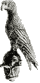 